The Tigger RestaurantDrinksBottle of Beer 330ml							€5.30Heineken / Budweiser(300ml)/ Tsing Tao / Tiger/ Coors Light / Heineken ZeroPint bottle Bulmers/Bulmers Light (500ml)				€6.50 WKD Blue (275ml)									€6.30Spirit (€5.50 each 35.5ml) Vodka / Bacardi / Captain Morgan / Jameson / Tia Maria / Gin / Baileys / Malibu Soft Drink Glass €2.80		Pint €5.00Coke / Coke Zero/ Orange /7up Orange Juice / Apple Juice / Bottle Still Water/ Sparkling Water	€2.90AppetizersHouse Mixed Platter for 2(Allergens: 1, 3, 6, 8, 10)		 €17.95(2XBBQ Ribs, 2xSpring Roll, 4xWonton, 2xChicken Satay Skewered)Salt and Chilli Platter for 2 (Allergens: 3, 6, 8) 			€18.95(Sait & Pepper King Prawns, Shredded Chicken, Ribs & Chicken Wings)Aromatic Duck 	For One(Allergens: 2)				€14.95For Two(Allergens:2)				€23.95Yuk SungChicken or Pork(Allergens10)			€14.95Prawns(Allergens: 6, 10)			€18.95Mixed Vegetable(Allergens: 10)		€12.95Salt & Pepper Shredded Chicken(Allergens: 3)		€7.95Shredded Beef(Allergens: 3)		€8.95Squid(Allergens: 3, 7)				€8.95Prawn (Allergens: 3, 6)				€8.95Ribs (Allergens: 2) 				€8.95Ribs (Allergens: 2) (BBQ, Sweet & Sour, King Do, Honey, Salt & Pepper) 				€8.95Chicken Wings(Allergens: 3)(BBQ, Sweet & Sour, King Do, Honey, Salt & Pepper) 				€7.50ALLERGENS LIST 1, Cereal Containing GLUTEN; 	2. Soybeans or SOYA products; 	3. EGG oregg products; derivates 4, MILK or milk products; 	5. FISH products; 		6, Crustacean products; 	7. Mollusc Products;		8. Sesame Seed products;	9.Celery products;			10. Nuts or Derivates; 		11 cross contamination(check with server)AppetizersButterfly King Prawns(Allergens: 1, 3, 6)				€9.95Chicken Satay Skewers(Allergens: 2, 10) 				€8.50Fillet Beef Satay Skewers(Allergens: 2, 10) 				€12.95King Prawn Satay Skewers(Allergens: 6, 10)			€9.95Deep Fried Wan Ton(Allergens: 1, 6)					€7.50Sesame Prawn Toast(Allergens: 1, 6, 8)				€7.95Spring Rolls or Vegetable Rolls(Allergens: 1, 2, 8)		€7.50Chicken Cheese Rolls(Allergens: 1, 4, 8) 				€7.95Duck Spring Rolls(Allergens:1,5,8)					€8.50Soup Chicken Sweet Corn Soup(Allergens: 3, 8)				€6.95Crab Meat Sweet Corn Soup (Allergens: 3, 6, 8)			€7.95Chicken Noodle Soup(Allergens: 1, 2, 8)				€6.95Chicken Mushroom Soup(Allergens: 2, 8)				€6.95Won Ton Soup(Allergens: 2, 6, 8)						€7.95Hot & Sour Soup(Allergens: 2, 6, 8)					€7.95Vegetable Soup 								€6.95ALLERGENS LIST 1, Cereal Containing GLUTEN; 	2. Soybeans or SOYA products; 	3. EGG oregg products; derivates 4, MILK or milk products; 	5. FISH products; 		6, Crustacean products; 	7. Mollusc Products;		8. Sesame Seed products;	9.Celery products;			10. Nuts or Derivates; 		11 cross contamination(check with server)Chef RecommendationsSeafood Special(Allergens: 6, 7)								€19.95(Prawns, Scallops, Mussels & Squid) Queen Sauce(Fruity & Spicy)								Chicken(Hong Kong Style)							€13.95Prawn/Squid (Hong Kong Style)(Allergens: 6, 7)				€16.95Roast Duck Su Zhou(Allergens: 6)								€16.95(Prawns & Chicken with savory sauce, sliced Roast Duck on the top)		Roast Duck Cantonese Style(Allergens: 1) 						€16.95(Roast Duck with Sweet Soya sauce) Roast Duck Served with									€16.95(Plum Sauce/Lemon Sauce /Orange)Shredded Chicken Served with(Allergens: 3, 8)						€14.95(Honey Sauce/ Honey Pepper/Salt & Chilli Pepper) Shredded Beef Servedwith(Allergens: 2)							€14.95(King Do/ Hot Garlic /Salt & Chilli Pepper) Flamed Fillet Beef(Allergens: 2)								€21.95Fillet Beef Honey Pepper Sauce(Allergens: 2, 8) 					€21.95Thai Style Shredded Chicken(Allergens: 3, 8) 						€14.95Singapore Chow Mein(Allergens: 1, 3, 6, 8) 						€16.95******All above main dishes are excluded rice or chips******Set Dinner A €30 PP			Set Dinner B €34 PPSet Dinner for Two				Set Dinner for TwoHouse Special Mixed Platter (Allergens: 1, 3, 6, 10) 		AromaticDuck (Allergens: 2)******** (Pick Two)						********(Pick Two)	Sweet & Sour Chicken (Allergens: 3) 				Sweet & Sour Prawn (Allergens: 3, 6) Beef Curry (Allergens: 1, 2) 					House Special Curry (Allergens: 1, 2, 6) Roast Duck Cantonese Style (Allergens: 2) 			Fillet Beef Black Bean Sauce (Allergens: 2) Rice or Chips							Mixed Vegetables*********						Rice or ChipsTea or Coffee								********Tea or Coffee For Three								********+ House Special Black Bean Sauce (Allergens: 2, 6) 		For ThreeFor Four							+ Shredded Chicken Honey Pepper (Allergens: 3, 8) + House Special Black Bean Sauce (Allergens: 2, 6) 		For Four+ King Prawn Ginger & Scallion (Allergens: 6) 		+ Shredded Chicken HoneyPepper (Allergens: 3, 8) + Roast Duck Su Zhou (Allergens: 6) ALLERGENS LIST1, Cereal Containing GLUTEN; 2. Soybeans or SOYA products; 3. EGG oregg products; derivates 4, MILK or milk products;          5. FISH products; 	          6, Crustacean products;        7. Mollusc Products; 8. Sesame Seed products; 9. Celery products; 10. Nuts or Derivates;	11 cross contamination(check with server)Main CourseChoice of Meat: House Special (Beef, Chicken, Prawn & Roast Pork) (Allergens: 6)	€16.95Fillet Beef (Allergens: 2)								€20.95King Prawn (Allergens: 6) 								€16.95Roast Duck										€16.95Chicken											€13.95Beef (Allergens: 2)									€13.95Roast Pork 										€13.95Mixed Vegetable 									€12.95Tofu												€13.95Choice of Sauce:Curry Sauce (Allergens: 1)				Sweet Chilli Sauce Szechuan Sauce (Allergens: 2)			Sweet & Sour Sauce Black Bean Sauce (Allergens: 2)			Satay Sauce (Allergens: 10)Black Pepper Sauce (Allergens: 2) 		Cashew Nuts Sauce (Allergens: 10)Kung Po Sauce (Allergens: 10)			Ginger & Scallions Sauce King Do Sauce 						Mushroom Sauce Hot Garlic Sauce 					*Chow Mein (Noodle) (Allergens: 1, 2) Chop Suey Sauce (Allergens: 9) Rice or Chips NOT IncludedMain Rice Dish Chicken / Beef / Pork Fried Rice (Allergens: 2)				€14.95Vegetable Fried Rice (Allergens: 2)						€12.95House Special Fried Rice (Allergens: 2, 6)					€16.95King Prawn Fried Rice (Allergens: 2, 6)						€16.95Singapore Fried Rice (Allergens: 1, 2, 6) 					€16.95Young Chow Fried Rice (Allergens: 2, 6)					€15.95ALLERGENS LIST1, Cereal Containing GLUTEN; 2. Soybeans or SOYA products; 3. EGG oregg products; derivates 4, MILK or milk products;          5. FISH products; 	          6, Crustacean products;        7. Mollusc Products; 8. Sesame Seed products; 9. Celery products; 10. Nuts or Derivates;	11 cross contamination(check with server)Thai DishesStarterTom Yam Goong Soup (seafood) (Allergens: 2, 6, 7, 8) 			€8.95Tom Yam Gai (chicken) (Allergens: 2, 8) 					€8.20Curry Triangle (Allergens: 1) 							€8.95Thai Chilli King Prawn (Allergens: 1, 6) 						€10.95Main CourseChoice of Meat: Chicken											€14.95Beef (Allergens: 2) 									€14.95King Prawn (Allergens: 6) 								€17.95Pork												€14.95House Special (Allergens: 6) 							€17.95Roast Duck										€17.95Mixed Vegetable									€12.95Fillet Beef (Allergens: 2) 								€22.95Cooking Style: Thai Red Curry “     ” (Allergens: 5)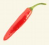 Thai Green Curry“    ” (Allergens: 5) Massaman Curry “   ” (Allergens: 5) Tom Yam Sauce“    ”  (Allergens: 5) Thai Noodles (Fine Rice Noodle) “     ” (Allergens: 1, 2, 3) Thai Fried Rice “     ” (Allergens: 3) Rice or Chips NOT IncludedALLERGENS LIST1, Cereal Containing GLUTEN; 2. Soybeans or SOYA products; 3. EGG oregg products; derivates 4, MILK or milk products;          5. FISH products; 	          6, Crustacean products;        7. Mollusc Products; 8. Sesame Seed products; 9. Celery products; 10. Nuts or Derivates;	11 cross contamination(check with server)European Dishes Roast Breast Chicken with Chips 							€17.95 (Served with Mushroom & Onion) Chicken or Ham Omelette with Chips (Allergens: 3) 			€16.95King Prawn Omelette with Chips (Allergens: 3, 6) 				€18.95Vegetable Omelette with Chips (Allergens: 3) 				€15.95New Dishes Calamari serviced with garlic sauce (Allergens: 3, 5) (STARTER)		€10.95Steamed Seabass in Teriyaki Sauce (Allergens: 1,2,5 ) 			€21.95Honey Chilli Shredded Chicken (Allergens: 3, 8) 				€14.95 Stuff Roast Duck (Allergens: 3,5)							€20.95Side Order Fried Rice (Allergens: 3) 								€4.00Chips 											€4.00Boiled Rice										€3.50Fried Noodle (Allergens: 1, 2) 							€6.30Sauces											€4.00Stir Fried Mixed Vegetable 								€6.95Stir Fried Bamboo Shoot & Water Chestnut 					€6.00Stir Fried Broccoli									€6.95Stir Fried Mushroom 									€6.00Fried Onion 										€5.50Onion Rings 										€5.50ALLERGENS LIST1, Cereal Containing GLUTEN; 2. Soybeans or SOYA products; 3. EGG oregg products; derivates 4, MILK or milk products;          5. FISH products; 	          6, Crustacean products;        7. Mollusc Products; 8. Sesame Seed products; 9. Celery products; 10. Nuts or Derivates;	11 cross contamination(check with server)